Департамент общего образования Томской областиОбластное государственное бюджетное общеобразовательное учреждениеКадетская школа-интернат«Северский кадетский корпус»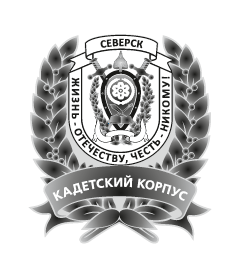 РАБОЧАЯ ПРОГРАММА ПЕДАГОГАБарышниковой Елизаветы Николаевны,учителя математики I квалификационной категории, Ф.И.О., категорияпо геометрии, 8 класс(2ч. в неделю, 68 часов в год)предмет, класс и т.п.Рассмотрено на заседании педагогического советапротокол № 1от «27» августа 2020 г.2020-2021 учебный годСодержание рабочей программы Пояснительная записка Цели и задачи изучения геометрииОбщая характеристика учебного предмета Требования к уровню подготовки учащихсяРезультаты освоения содержания курсаУчебно-методические средства обученияСодержание курса геометрии8 классаНормативно-правовые документыКалендарно-тематическое планирование 1.Пояснительнаязаписка1.1 Цели и задачи изучения геометрииЦелью изучения курса геометрии в 7-9 классах является систематическое изучение свойств геометрических фигур на плоскости, формирование пространственных представлений, развитие логического мышления и подготовка аппарата, необходимого для изучения смежных дисциплин (физика, черчение и т. д.) и курса стереометрии в старших классах.Курс характеризуется рациональным сочетанием логической строгости и геометрической наглядности. Увеличивается теоретическая значимость изучаемого материала, расширяются внутренние логические связи курса, повышается роль дедукции, степень абстрактности изучаемого материала. Учащиеся овладевают приемами аналитико-синтетической деятельности при доказательстве теорем и решении задач. Цели изучения курса геометрии:развивать пространственное мышление и математическую культуру;учить ясно и точно излагать свои мысли;формировать качества личности необходимые человеку в повседневной жизни: умение преодолевать трудности, доводить начатое дело до конца;помочь приобрести опыт исследовательской работы.Задачи курса геометрии:научить пользоваться геометрическим языком для описания предметов;начать изучение многоугольников и их свойств, научить находить их площади;ввести теорему Пифагора и научить применять её при решении прямоугольных треугольников;ввести тригонометрические понятия синус, косинус и тангенс угла в прямоугольном треугольнике научить применять эти понятия при решении прямоугольных треугольников;ввести понятие подобия и признаки подобия треугольников, научить решать задачи на применение признаков подобия;ознакомить с понятием касательной к окружности.1.2 Общая характеристика учебного предмета В курсе условно можно выделить следующие содержательные линии: «Геометрические фигуры», «Измерение геометрических величин», «Логика и множества», «Геометрия в историческом развитии».        Содержание разделов «Геометрические фигуры» и «Измерение геометрических величин» нацелено на получение конкретных знаний о геометрической фигуре как важнейшей математической модели для описания окружающего мира. Систематическое изучение свойств геометрических фигур позволит развить логическое мышление и показать применение этих свойств при решении задач вычислительного и конструктивного характера, а также практических.        Особенностью линии «Логика и множества» является то, что представленный здесь материал преимущественно изучается при рассмотрении различных вопросов курса. Соответствующий материал нацелен на математическое развитие учащихся, формирование у них умения точно, сжато и ясно излагать мысли в устной и письменной речи.        Линия «Геометрия в историческом развитии» предназначена для формирования представлений о геометрии как части человеческой культуры, для общего развития школьников, для создания культурно-исторической среды обучения.Геометрия существенно расширяет кругозор учащихся, знакомя их с индукцией и дедукцией, обобщением и конкретизацией, анализом и синтезом, классификацией и систематизацией, аналогией. Активное использование задач на всех этапах учебного процесса развивает творческие способности школьников. При обучении геометрии формируются умения и навыки умственного труда – планирование своей работы, поиск рациональных путей её выполнения, критическая оценка результатов. В процессе обучения геометрии школьники должны научиться излагать свои мысли ясно и исчерпывающе, лаконично и ёмко, приобрести навыки чёткого, аккуратного и грамотного выполнения математических записей.1.3 Требования к уровню подготовки учащихсяВ результате изучения курса геометрии 8 класса обучающиеся должны:знать/пониматьсущество понятия математического доказательства; примеры доказательств;существо понятия алгоритма; примеры алгоритмов;как используются математические формулы, уравнения и неравенства; примеры их применения для решения математических и практических задач;как математически определенные функции могут описывать реальные зависимости; приводить примеры такого описания;как потребности практики привели математическую науку к необходимости расширения понятия числа;вероятностный характер многих закономерностей окружающего мира; примеры статистических закономерностей и выводов;каким образом геометрия возникла из практических задач землемерия; примеры геометрических объектов и утверждений о них, важных для практики;смысл идеализации, позволяющей решать задачи реальной действительности математическими методами, примеры ошибок, возникающих при идеализации;уметьпользоваться языком геометрии для описания предметов окружающего мира;распознавать геометрические фигуры, различать их взаимное расположение;изображать геометрические фигуры; выполнять чертежи по условию задач; осуществлять преобразования фигур;распознавать на чертежах, моделях и в окружающей обстановке основные пространственные тела, изображать их;в простейших случаях строить сечения и развертки пространственных тел;проводить операции над векторами, вычислять длину и координаты вектора, угол между векторами;вычислять значения геометрических величин (длин, углов, площадей, объемов), в том числе: для углов от 0 до 180 определять значения тригонометрических функций по заданным значениям углов; находить значения тригонометрических функций по значению одной из них, находить стороны, углы и площади треугольников, длины ломаных, дуг окружности, площадей основных геометрических фигур и фигур, составленных из них;решать геометрические задачи, опираясь на изученные свойства фигур и отношений между ними, применяя дополнительные построения, алгебраический и тригонометрический аппарат, идеи симметрии;проводить доказательные рассуждения при решении задач, используя известные теоремы, обнаруживая возможности для их использования;решать простейшие планиметрические задачи в пространстве;использовать приобретенные знания и умения в практической деятельности и повседневной жизни для:описания реальных ситуаций на языке геометрии;расчетов, включающих простейшие тригонометрические формулы;решения геометрических задач с использованием тригонометриирешения практических задач, связанных с нахождением геометрических величин (используя при необходимости справочники и технические средства);построений геометрическими инструментами (линейка, угольник, циркуль, транспортир).1.4 Результаты освоения содержания курсаПрограмма обеспечивает достижение следующих результатов освоения образовательной программы основного общего образования:личностные:1) формирование ответственного отношения к учению, готовности и способности обучающихся к саморазвитию и самообразованию на основе мотивации к обучению и познанию, выбору дальнейшего образования на базе ориентировки в мире профессий и профессиональных предпочтений, осознанному построению индивидуальной образовательной траектории с учётом устойчивых познавательных интересов;2) формирование целостного мировоззрения, соответствующего современному уровню развития науки и общественной практики;3) формирование коммуникативной компетентности в общении и сотрудничестве со сверстниками, старшими и младшими в образовательной, общественно полезной, учебно-исследовательской, творческой и других видах деятельности;4) умение ясно, точно, грамотно излагать свои мысли в устной и письменной речи, понимать смысл поставленной задачи, выстраивать аргументацию, приводить примеры и контрпримеры;5) критичность мышления, умение распознавать логически некорректные высказывания, отличать гипотезу от факта;6) креативность мышления, инициативу, находчивость, активность при решении геометрических задач;7) умение контролировать процесс и результат учебной математической деятельности;8) способность к эмоциональному восприятию математических объектов, задач, решений, рассуждений;метапредметные:1) умение самостоятельно планировать альтернативные пути достижения целей, осознанно выбирать наиболее эффективные способы решения учебных и познавательных задач;2) умение осуществлять контроль по результату и по способу действия на уровне произвольного внимания и вносить необходимые коррективы;3) умение адекватно оценивать правильность или ошибочность выполнения учебной задачи, её объективную трудность и собственные возможности её решения;4) осознанное владение логическими действиями определения понятий, обобщения, установления аналогий, классификации на основе самостоятельного выбора оснований и критериев, установления родовидовых связей;5) умение устанавливать причинно-следственные связи, строить логическое рассуждение, умозаключение (индуктивное, дедуктивное и по аналогии) и выводы;6) умение создавать, применять и преобразовывать знаково-символические средства, модели и схемы для решения учебных и познавательных задач;7) умение организовывать учебное сотрудничество и совместную деятельность с учителем и сверстниками: определять цели, распределять функции и роли участников, общие способы работы; умение работать в труппе: находить общее решение и разрешать конфликты на основе согласования позиций и учёта интересов; слушать партнёра; формулировать, аргументировать и отстаивать своё мнение;8) формирование и развитие учебной и общепользовательской компетентности в области использования информационно-коммуникационных технологий (ИКТ-компетентности);9) первоначальные представления об идеях и о методах математики как об универсальном языке науки и техники, о средстве моделирования явлений и процессов;10) умение видеть математическую задачу в контексте проблемной ситуации в других дисциплинах, в окружающей жизни;11) умение находить в различных источниках информацию, необходимую для решения математических проблем, и представлять её в понятной форме; принимать решение в условиях неполной и избыточной, точной и вероятностной информации;12) умение понимать и использовать математические средства наглядности (рисунки, чертежи, схемы и др.) для иллюстрации, интерпретации, аргументации;13) умение выдвигать гипотезы при решении учебных задач и понимать необходимость их проверки;14) умение применять индуктивные и дедуктивные способы рассуждений, видеть различные стратегии решения задач;15) понимание сущности алгоритмических предписаний и умение действовать в соответствии с предложенным алгоритмом;16) умение самостоятельно ставить цели, выбирать и создавать алгоритмы для решения учебных математических проблем;17) умение планировать и осуществлять деятельность, направленную на решение задач исследовательского характера;предметные:1) овладение базовым понятийным аппаратом по основным разделам содержания; представление об основных изучаемых понятиях (число, геометрическая фигура, вектор, координаты) как важнейших математических моделях, позволяющих описывать и изучать реальные процессы и явления;2) умение работать с геометрическим текстом (анализировать, извлекать необходимую информацию), точно и грамотно выражать свои мысли в устной и письменной речи с применением математической терминологии и символики, использовать различные языки математики, проводить классификации, логические обоснования, доказательства математических утверждений;3) овладение навыками устных, письменных, инструментальных вычислений;4) овладение геометрическим языком, умение использовать его для описания предметов окружающего мира, развитие пространственных представлений и изобразительных умений, приобретение навыков геометрических построений;5) усвоение систематических знаний о плоских фигурах и их свойствах, а также на наглядном уровне – о простейших пространственных телах, умение применять систематические знания о них для решения геометрических и практических задач;6) умение измерять длины отрезков, величины углов, использовать формулы для нахождения периметров, площадей и объёмов геометрических фигур;7) умение применять изученные понятия, результаты, методы для решения задач практического характера и задач из смежных дисциплин с использованием при необходимости справочных материалов, калькулятора, компьютера.1.5 Учебно-методические средства обученияДля реализации учебной программы используется учебно-методический комплект, включающий: 1. Геометрия. 8 класс: учебник для общеобразовательных учреждений / Л.С. Атанасян, В.Ф. Бутузов, С.Б. Кадомцев, Э.Г. Позняк, И.И. Юдина. – М.: Прсвещение, 2013. 2. Зив Б.Г. Геометрия. Дидактические материалы. 8 класс / Б.Г. Зив, В.М. Мейлер. – М.: Просвещение, 2012. 3. Мищенко Т.М. Геометрия. Тематические тесты. 8 класс / Т.М. Мищенко, А.Д. Блинков. – М.: Просвещение, 2014. 4. Атанасян Л.С. Геометрия. Рабочая тетрадь. 8 класс / Л.С. Атанасян, В.Ф. Бутузов, Ю.А. Глазков, И.И. Юдина. – М.: Просвещение, 2014. 5. Атанасян Л.С. Изучение геометрии в 7 – 9 классах: пособие для учителя – М.: Просвещение, 2012. 1.6 Содержание курса геометрии 8 классаВводное повторение. (2 часа)Цель: Повторение, обобщение и систематизация знаний, умений и навыков за курс геометрии 7 класса.Четырехугольники (14 часов)Многоугольник, выпуклый многоугольник, четырехугольник. Параллелограмм, его свойства и признаки. Трапеция. Прямоугольник, ромб, квадрат, их свойства. Осевая и центральная симметрии.Цель: изучить наиболее важные виды четырехугольников — параллелограмм, прямоугольник, ромб, квадрат, трапецию; дать представление о фигурах, обладающих осевой или центральной симметрией.Доказательства большинства теорем данной темы и решения многих задач проводятся с помощью признаков равенства треугольников, поэтому полезно их повторить, в начале изучения темы.Осевая и центральная симметрии вводятся не как преобразование плоскости, а как свойства геометрических фигур, в частности четырехугольников. Рассмотрение этих понятий как движений плоскости состоится в 9 классе.Планируемые результаты:знать определения рассматриваемых четырехугольников; формулировки и доказательства теорем, выражающих признаки и свойства этих четырехугольников; определения симметричных точек и фигур относительно прямой и точки; уметь: распознавать на рисунке и по определению четырехугольники; применять признаки в решении задач; строить симметричные точки и распознавать фигуры, обладающие осевой и центральной симметрией.Виды и формы  контроля: устные ответы, самостоятельные работы, контрольная работа.Площадь (14 часов)Понятие площади многоугольника. Площади прямоугольника, параллелограмма, треугольника, трапеции. Теорема Пифагора.Цель: расширить и углубить, полученные в 5—6 классах, представления обучающихся об измерении и вычислении площадей; вывести формулы площадей прямоугольника, параллелограмма, треугольника, трапеции; доказать одну из главных теорем геометрии — теорему Пифагора.Вывод формул для вычисления площадей прямоугольника, параллелограмма, треугольника, трапеции основывается на двух основных свойствах площадей, которые принимаются исходя из наглядных представлений, а также на формуле площади квадрата, обоснование которой не является обязательным для обучающихся.Нетрадиционной для школьного курса является теорема об отношении площадей треугольников, имеющих по равному углу. Она позволяет в дальнейшем дать простое доказательство признаков подобия треугольников. В этом состоит одно из преимуществ, обусловленных ранним введением понятия площади. Доказательство теоремы Пифагора основывается на свойствах площадей и формулах для площадей квадрата и прямоугольника. Доказывается также теорема, обратная теореме Пифагора. Виды и формы контроля: устные ответы, самостоятельные работы, контрольная работа.Планируемые результаты:знать основные свойства площади, формулы площади прямоугольника, параллелограмма, треугольника, трапеции; формулировки теоремы Пифагора и обратной к ней теоремы; уметь применять их в решении задач. Подобные треугольники (21 час)Подобные треугольники. Признаки подобия треугольников. Применение подобия к доказательству теорем и решению задач. Синус, косинус и тангенс острого угла прямоугольного треугольника.Цель: ввести понятие подобных треугольников; рассмотреть признаки подобия треугольников и их применения; сделать первый шаг в освоении учащимися тригонометрического аппарата геометрии.Определение подобных треугольников дается не на основе преобразования подобия, а через равенство углов и пропорциональность сходственных сторон.Признаки подобия треугольников доказываются с помощью теоремы об отношении площадей треугольников, имеющих по равному углу.На основе признаков подобия доказывается теорема о средней линии треугольника, утверждение о точке пересечения медиан треугольника, а также два утверждения о пропорциональных отрезках    прямоугольном треугольнике.   Дается представление о методе подобия в задачах на построение.	В заключение темы вводятся элементы тригонометрии — синус, косинус и тангенс острого угла прямоугольного треугольника.Планируемые результаты:знать определения пропорциональных отрезков, подобных треугольников, формулировки и доказательства теорем, выражающих признаки и свойства подобных треугольников; определения синуса, косинуса, тангенса острого угла прямоугольного треугольника; уметь воспроизводить доказательства признаков подобия треугольников, доказывать основное тригонометрическое тождество, применять их в решении задач. Виды и формы контроля: устные ответы, самостоятельные работы, контрольные работы.Окружность (17 часов)Взаимное расположение прямой и окружности. Касательная к окружности, ее свойство и признак. Центральные и вписанные углы. Четыре замечательные точки треугольника. Вписанная и описанная окружности.Цель: расширить сведения об окружности, полученные учащимися в 7 классе; изучить новые факты, связанные с окружностью; познакомить обучающихся с четырьмя замечательными точками треугольника.В данной теме вводится много новых понятий и рассматривается много утверждений, связанных с окружностью. Для их усвоения следует уделить большое внимание решению задач.Утверждения о точке пересечения биссектрис треугольника и точке пересечения серединных перпендикуляров к сторонам треугольника выводятся как следствия из теорем о свойствах биссектрисы угла и серединного перпендикуляра к отрезку. Теорема о точке пересечения высот треугольника (или их продолжений) доказывается с помощью утверждения о точке пересечения серединных перпендикуляров.Наряду с теоремами об окружностях, вписанной в треугольник и описанной около него, рассматриваются свойство сторон описанного четырехугольника и свойство углов вписанного четырехугольника. Планируемые результаты:знать случаи расположения прямой и окружности; определение, свойство и признак касательной; определения центрального, вписанного углов, теорему о вписанном угле и следствия из нее; какая окружность называется вписанной, описанной, теоремы о свойствах окружностей. уметь доказывать и применять их в решении задач. Виды и формы  контроля: устные ответы, самостоятельные работы, контрольная работа.Учебно-тематический план1.7Нормативно-правовые документы Рабочая программа по геометрии разработана на основании следующих нормативных правовых документов:Обязательный минимум содержания основного общего образования по математике (приложение к Приказу Минобразования России «Об утверждении временных требований к обязательному минимуму содержания основного общего образования» от 19.05.1998 г. №1236);Федеральный государственный образовательный стандарт основного общего образования, утвержденный приказом Минобрнауки  России от 17.12.2010 № 1897 (в ред. Приказов Минобрнауки России от 29.12.2014 № 1644, от 31.12.2015 № 1577)Примерная основная образовательная программа основного общего образования (одобрена решением федерального учебно-методического объединения по общему образованию, протокол от 08.04.2015 N 1/15) (ред. от 04.02.2020);Учебный план ОГБОУ КШИ «СКК» на 2020-2021 учебный год.Сокращения, используемые в рабочей программе:Типы уроков: УОНМ — урок ознакомления с новым материалом. УЗИМ — урок закрепления изученного материала. УПЗУ — урок применения знаний и умений.УОСЗ — урок обобщения и систематизации знаний.УПКЗУ — урок проверки и коррекции знаний и умений.КУ — комбинированный урок.Виды контроля:ФО — фронтальный опрос.  ИРД — индивидуальная работа у доски. ИРК — индивидуальная работа по карточкам.  СР — самостоятельная работа.ПР — проверочная работа.  МД — математический диктант.Т – тестовая работа. УО – устные ответы.2. Календарно - тематическое планирование по геометрии для 8 класса на 2020-2021 учебный год, 2 часа в неделю«Согласовано»Руководитель ШМО_______/_______________ ФИОПротокол №1от «» августа 2020г.«Согласовано»Заместитель директора по УВР ОГБОУ КШИ «Северский кадетский корпус»_______/ Емельянова Е.Ю.	/ФИО«» августа 2020г.«УТВЕРЖДАЮ»Директор ОГБОУ КШИ «Северский кадетский корпус»___________/ А.О. Окунев	/ФИОПриказ № 66-одот «» августа 2020г.№ темыСодержание материалаКоличество часовКоличество контрольных1Повторение22Четырехугольники1413Площади фигур1414Подобные треугольники2125Окружность171Всего:685№ урокаТема урока(тип урока)Кол-во часовЭлементы содержанияПланируемые результатыПланируемые результатыПланируемые результатыПланируемые результатыПланируемые результатыПланируемые результатыПланируемые результатыПланируемые результатыПланируемые результатыКонтроль знанийКонтроль знанийКонтроль знанийКонтроль знанийДомашнее заданиеДомашнее заданиеДомашнее заданиеДомашнее заданиеДатаДатаДатаДатаДатаДатаДатаДата№ урокаТема урока(тип урока)Кол-во часовЭлементы содержанияПредметные, личностныеМетапредметные УУДМетапредметные УУДМетапредметные УУДМетапредметные УУДМетапредметные УУДМетапредметные УУДМетапредметные УУДМетапредметные УУДКонтроль знанийКонтроль знанийКонтроль знанийКонтроль знанийДомашнее заданиеДомашнее заданиеДомашнее заданиеДомашнее заданиеДатаДатаДатаДатаДатаДатаДатаДата№ урокаТема урока(тип урока)Кол-во часовЭлементы содержанияПредметные, личностныепознавательныерегулятивныерегулятивныерегулятивныекоммуникативныекоммуникативныекоммуникативныекоммуникативныеКонтроль знанийКонтроль знанийКонтроль знанийКонтроль знанийДомашнее заданиеДомашнее заданиеДомашнее заданиеДомашнее задание8А8А8А8А8Б8Б8Б8БВводное повторение (2 часа)Вводное повторение (2 часа)Вводное повторение (2 часа)Вводное повторение (2 часа)Вводное повторение (2 часа)Вводное повторение (2 часа)Вводное повторение (2 часа)Вводное повторение (2 часа)Вводное повторение (2 часа)Вводное повторение (2 часа)Вводное повторение (2 часа)Вводное повторение (2 часа)Вводное повторение (2 часа)Вводное повторение (2 часа)Вводное повторение (2 часа)Вводное повторение (2 часа)Вводное повторение (2 часа)Вводное повторение (2 часа)Вводное повторение (2 часа)Вводное повторение (2 часа)Вводное повторение (2 часа)Вводное повторение (2 часа)Вводное повторение (2 часа)Вводное повторение (2 часа)Вводное повторение (2 часа)Вводное повторение (2 часа)Вводное повторение (2 часа)Вводное повторение (2 часа)Вводное повторение (2 часа)1Повторение признаков равенства треугольников, признаков параллельности прямых.1Уметь выполнять задачи из разделов курса VII класса: признаки равенства треугольников; соотношения между сторонами и углами треугольника; признаки и свойства параллельных прямых. Знать понятия: теорема, свойство, признак.Передают содержание в сжатом видеОпределение цели УД; работа по составленному плану.  Определение цели УД; работа по составленному плану.  Определение цели УД; работа по составленному плану.  Уметь отстаивать точку зрения, аргументироватьУметь отстаивать точку зрения, аргументироватьУметь отстаивать точку зрения, аргументироватьУметь отстаивать точку зрения, аргументироватьУОУОУОУО2Повторение соотношений между сторонами и углами треугольника.1Уметь выполнять задачи из разделов курса VII класса: признаки равенства треугольников; соотношения между сторонами и углами треугольника; признаки и свойства параллельных прямых. Знать понятия: теорема, свойство, признак.Записывают правила «если…то…»; Передают содержание в сжатом виде.Определение цели УД; работа по составленному плану.  Определение цели УД; работа по составленному плану.  Определение цели УД; работа по составленному плану.  Уметь отстаивать точку зрения, аргументироватьУметь отстаивать точку зрения, аргументироватьУметь отстаивать точку зрения, аргументироватьУметь отстаивать точку зрения, аргументироватьУОУОУОУОЧетырехугольники (14 часов)Четырехугольники (14 часов)Четырехугольники (14 часов)Четырехугольники (14 часов)Четырехугольники (14 часов)Четырехугольники (14 часов)Четырехугольники (14 часов)Четырехугольники (14 часов)Четырехугольники (14 часов)Четырехугольники (14 часов)Четырехугольники (14 часов)Четырехугольники (14 часов)Четырехугольники (14 часов)Четырехугольники (14 часов)Четырехугольники (14 часов)Четырехугольники (14 часов)Четырехугольники (14 часов)Четырехугольники (14 часов)Четырехугольники (14 часов)Четырехугольники (14 часов)Четырехугольники (14 часов)Четырехугольники (14 часов)Четырехугольники (14 часов)Четырехугольники (14 часов)Четырехугольники (14 часов)Четырехугольники (14 часов)Четырехугольники (14 часов)Четырехугольники (14 часов)Четырехугольники (14 часов)3 Многоугольник. Выпуклый многоугольник. Четырехугольник.(УОНМ)1Понятия многоугольника и выпуклого многоугольника; четырехугольник как частный вид многоугольника, элементы многоугольника, признаки равенства треугольников. Формула суммы углов выпуклого многоугольника.Уметь объяснить, какая фигура называется многоугольником, назвать его элементы; знать, что такое периметр многоугольника, какой многоугольник называется выпуклым; уметь вывести формулу суммы углов выпуклого многоугольника и решать задачи типа 364 – 370. Уметь находить углы многоугольников, их периметры. Обрабатывают информацию и передают ее устным, письменным и символьным способамиВыделяют и осознают то, что уже усвоено и что еще подлежит усвоениюКритически оценивают полученный ответ, осуществляют самоконтроль, проверяя ответ на соответствие условиюВыделяют и осознают то, что уже усвоено и что еще подлежит усвоениюКритически оценивают полученный ответ, осуществляют самоконтроль, проверяя ответ на соответствие условиюВыделяют и осознают то, что уже усвоено и что еще подлежит усвоениюКритически оценивают полученный ответ, осуществляют самоконтроль, проверяя ответ на соответствие условиюФормулируют собственное мнение и позицию, задают вопросы, слушают собеседникаДают адекватную оценку своему мнениюФормулируют собственное мнение и позицию, задают вопросы, слушают собеседникаДают адекватную оценку своему мнениюФормулируют собственное мнение и позицию, задают вопросы, слушают собеседникаДают адекватную оценку своему мнениюФормулируют собственное мнение и позицию, задают вопросы, слушают собеседникаДают адекватную оценку своему мнениюФОФОФОФО4 Параллелограмм. Свойства параллелограмма.(УОНМ)  1Виды четырехугольников — параллелограмм, прямоугольник, ромб, квадрат, трапецию; дать представление о фигурах, обладающих осевой или центральной симметриейЗнать определения параллелограмма и трапеции, виды трапеций, формулировки свойств и признаков параллелограмма и равнобедренной трапеции,  уметьих доказывать и применять при решении задач, определения частных видов параллелограмма: прямоугольника, ромба и квадрата, формулировки их свойств и признаков, определения симметричных точек и фигур относительно прямой и точки. Уметь выполнять деление отрезка на n равных частей с помощью циркуля и линейки; используя свойства параллелограмма и равнобедренной трапеции уметь доказывать некоторые утверждения. Уметь выполнять задачи на построение четырехугольников, доказывать изученные теоремы и применять их при решении задач, строить симметричные точки и распознавать фигуры, обладающие осевой симметрией и центральной симметрией.Владеют смысловым чтением. Представляют информацию в разных формах (текст, графика, символы)Оценивают степень и способы достижения цели в учебных ситуациях, исправляют ошибки с помощью учителяОценивают степень и способы достижения цели в учебных ситуациях, исправляют ошибки с помощью учителяОценивают степень и способы достижения цели в учебных ситуациях, исправляют ошибки с помощью учителяПриводят аргументы в пользу своей точки зрения, подтверждают ее фактамиПриводят аргументы в пользу своей точки зрения, подтверждают ее фактамиПриводят аргументы в пользу своей точки зрения, подтверждают ее фактамиПриводят аргументы в пользу своей точки зрения, подтверждают ее фактамиТТТТ5Применение свойств параллелограмма при решении задач.(УПЗУ)1Виды четырехугольников — параллелограмм, прямоугольник, ромб, квадрат, трапецию; дать представление о фигурах, обладающих осевой или центральной симметриейЗнать определения параллелограмма и трапеции, виды трапеций, формулировки свойств и признаков параллелограмма и равнобедренной трапеции,  уметьих доказывать и применять при решении задач, определения частных видов параллелограмма: прямоугольника, ромба и квадрата, формулировки их свойств и признаков, определения симметричных точек и фигур относительно прямой и точки. Уметь выполнять деление отрезка на n равных частей с помощью циркуля и линейки; используя свойства параллелограмма и равнобедренной трапеции уметь доказывать некоторые утверждения. Уметь выполнять задачи на построение четырехугольников, доказывать изученные теоремы и применять их при решении задач, строить симметричные точки и распознавать фигуры, обладающие осевой симметрией и центральной симметрией.Анализируют (в т.ч. выделяют главное, разделяют на части) и обобщаютКритически оценивают полученный ответ, осуществляют самоконтроль, проверяя ответ на соответствие условиюКритически оценивают полученный ответ, осуществляют самоконтроль, проверяя ответ на соответствие условиюКритически оценивают полученный ответ, осуществляют самоконтроль, проверяя ответ на соответствие условиюПредвидят появление конфликтов при наличии различных точек зрения. Принимают точку зрения другогоПредвидят появление конфликтов при наличии различных точек зрения. Принимают точку зрения другогоПредвидят появление конфликтов при наличии различных точек зрения. Принимают точку зрения другогоПредвидят появление конфликтов при наличии различных точек зрения. Принимают точку зрения другогоСРСРСРСР6 Признаки параллелограмма. (КУ)1Виды четырехугольников — параллелограмм, прямоугольник, ромб, квадрат, трапецию; дать представление о фигурах, обладающих осевой или центральной симметриейЗнать определения параллелограмма и трапеции, виды трапеций, формулировки свойств и признаков параллелограмма и равнобедренной трапеции,  уметьих доказывать и применять при решении задач, определения частных видов параллелограмма: прямоугольника, ромба и квадрата, формулировки их свойств и признаков, определения симметричных точек и фигур относительно прямой и точки. Уметь выполнять деление отрезка на n равных частей с помощью циркуля и линейки; используя свойства параллелограмма и равнобедренной трапеции уметь доказывать некоторые утверждения. Уметь выполнять задачи на построение четырехугольников, доказывать изученные теоремы и применять их при решении задач, строить симметричные точки и распознавать фигуры, обладающие осевой симметрией и центральной симметрией.Устанавливают аналогии для понимания закономерностей, используют их в решении задачИсследуют ситуации, требующие оценки действия в соответствии с поставленной задачейИсследуют ситуации, требующие оценки действия в соответствии с поставленной задачейОтстаивают свою точку зрения, подтверждают фактамиОтстаивают свою точку зрения, подтверждают фактамиУОУОУОУО7Решение задач по теме: «Признаки параллелограмма»(УПЗУ)1Виды четырехугольников — параллелограмм, прямоугольник, ромб, квадрат, трапецию; дать представление о фигурах, обладающих осевой или центральной симметриейЗнать определения параллелограмма и трапеции, виды трапеций, формулировки свойств и признаков параллелограмма и равнобедренной трапеции,  уметьих доказывать и применять при решении задач, определения частных видов параллелограмма: прямоугольника, ромба и квадрата, формулировки их свойств и признаков, определения симметричных точек и фигур относительно прямой и точки. Уметь выполнять деление отрезка на n равных частей с помощью циркуля и линейки; используя свойства параллелограмма и равнобедренной трапеции уметь доказывать некоторые утверждения. Уметь выполнять задачи на построение четырехугольников, доказывать изученные теоремы и применять их при решении задач, строить симметричные точки и распознавать фигуры, обладающие осевой симметрией и центральной симметрией.Представляют информацию в разных формах (текст, графика, символы)Самостоятельно составляют алгоритм деятельности при решении учебной задачиСамостоятельно составляют алгоритм деятельности при решении учебной задачиСвоевременно оказывают необходимую взаимопомощь сверстникамСвоевременно оказывают необходимую взаимопомощь сверстникамСамоконтрольСамоконтрольСамоконтрольСамоконтроль8Теорема Фалеса.(УОНМ)1Виды четырехугольников — параллелограмм, прямоугольник, ромб, квадрат, трапецию; дать представление о фигурах, обладающих осевой или центральной симметриейЗнать определения параллелограмма и трапеции, виды трапеций, формулировки свойств и признаков параллелограмма и равнобедренной трапеции,  уметьих доказывать и применять при решении задач, определения частных видов параллелограмма: прямоугольника, ромба и квадрата, формулировки их свойств и признаков, определения симметричных точек и фигур относительно прямой и точки. Уметь выполнять деление отрезка на n равных частей с помощью циркуля и линейки; используя свойства параллелограмма и равнобедренной трапеции уметь доказывать некоторые утверждения. Уметь выполнять задачи на построение четырехугольников, доказывать изученные теоремы и применять их при решении задач, строить симметричные точки и распознавать фигуры, обладающие осевой симметрией и центральной симметрией.Устанавливают аналогии для понимания закономерностей, используют их в решении задачСамостоятельно составляют алгоритм деятельности при решении учебной задачиСамостоятельно составляют алгоритм деятельности при решении учебной задачиСотрудничают с одноклассниками при решении задач; умеют выслушать оппонента. Формулируют выводыСотрудничают с одноклассниками при решении задач; умеют выслушать оппонента. Формулируют выводыУО, СРУО, СРУО, СРУО, СР9Трапеция. Равнобедренная и прямоугольная трапеция.(КУ)1Виды четырехугольников — параллелограмм, прямоугольник, ромб, квадрат, трапецию; дать представление о фигурах, обладающих осевой или центральной симметриейЗнать определения параллелограмма и трапеции, виды трапеций, формулировки свойств и признаков параллелограмма и равнобедренной трапеции,  уметьих доказывать и применять при решении задач, определения частных видов параллелограмма: прямоугольника, ромба и квадрата, формулировки их свойств и признаков, определения симметричных точек и фигур относительно прямой и точки. Уметь выполнять деление отрезка на n равных частей с помощью циркуля и линейки; используя свойства параллелограмма и равнобедренной трапеции уметь доказывать некоторые утверждения. Уметь выполнять задачи на построение четырехугольников, доказывать изученные теоремы и применять их при решении задач, строить симметричные точки и распознавать фигуры, обладающие осевой симметрией и центральной симметрией.Обрабатывают информацию и передают ее устным, письменным и графическим способамиИсследуют ситуации, требующие оценки действия в соответствии с поставленной задачейИсследуют ситуации, требующие оценки действия в соответствии с поставленной задачейСвоевременно оказывают необходимую взаимопомощь сверстникамСвоевременно оказывают необходимую взаимопомощь сверстникамТТТТ10Решение задач по теме «Параллелограмм и трапеция». (УПЗУ)1Виды четырехугольников — параллелограмм, прямоугольник, ромб, квадрат, трапецию; дать представление о фигурах, обладающих осевой или центральной симметриейЗнать определения параллелограмма и трапеции, виды трапеций, формулировки свойств и признаков параллелограмма и равнобедренной трапеции,  уметьих доказывать и применять при решении задач, определения частных видов параллелограмма: прямоугольника, ромба и квадрата, формулировки их свойств и признаков, определения симметричных точек и фигур относительно прямой и точки. Уметь выполнять деление отрезка на n равных частей с помощью циркуля и линейки; используя свойства параллелограмма и равнобедренной трапеции уметь доказывать некоторые утверждения. Уметь выполнять задачи на построение четырехугольников, доказывать изученные теоремы и применять их при решении задач, строить симметричные точки и распознавать фигуры, обладающие осевой симметрией и центральной симметрией.Обрабатывают информацию и передают ее устным, письменным и графическим способамиИсследуют ситуации, требующие оценки действия в соответствии с поставленной задачейИсследуют ситуации, требующие оценки действия в соответствии с поставленной задачейСвоевременно оказывают необходимую взаимопомощь сверстникамСвоевременно оказывают необходимую взаимопомощь сверстникамТТТТ16Контрольная работа №1 по теме «Четырехугольники»(УПЗУ)1Знать определения параллелограмма и трапеции, виды трапеций, формулировки свойств и признаков параллелограмма и равнобедренной трапеции,  уметьих доказывать и применять при решении задач, определения частных видов параллелограмма: прямоугольника, ромба и квадрата, формулировки их свойств и признаков, определения симметричных точек и фигур относительно прямой и точки. Уметь выполнять деление отрезка на n равных частей с помощью циркуля и линейки; используя свойства параллелограмма и равнобедренной трапеции уметь доказывать некоторые утверждения. Уметь выполнять задачи на построение четырехугольников, доказывать изученные теоремы и применять их при решении задач, строить симметричные точки и распознавать фигуры, обладающие осевой симметрией и центральной симметрией.Применяют полученные знания  при решении различного вида задачСамостоятельно контролируют своё время и управляют имСамостоятельно контролируют своё время и управляют имС достаточной полнотой и точностью выражают свои мысли посредством письменной речиС достаточной полнотой и точностью выражают свои мысли посредством письменной речиКРКРКРКРПлощади фигур (14 часов)Площади фигур (14 часов)Площади фигур (14 часов)Площади фигур (14 часов)Площади фигур (14 часов)Площади фигур (14 часов)Площади фигур (14 часов)Площади фигур (14 часов)Площади фигур (14 часов)Площади фигур (14 часов)Площади фигур (14 часов)Площади фигур (14 часов)Площади фигур (14 часов)Площади фигур (14 часов)Площади фигур (14 часов)Площади фигур (14 часов)Площади фигур (14 часов)Площади фигур (14 часов)Площади фигур (14 часов)Площади фигур (14 часов)Площади фигур (14 часов)Площади фигур (14 часов)Площади фигур (14 часов)Площади фигур (14 часов)Площади фигур (14 часов)Площади фигур (14 часов)Площади фигур (14 часов)Площади фигур (14 часов)Площади фигур (14 часов)17Понятие площади. Площадь квадрата. Площадь прямоугольника.(УОНМ)1Понятие площади многоугольника, вычисление площади фигур, применяя изученные свойства и формулыПонимать о площади плоских фигур. Объяснять и иллюстрировать понятия равновеликих и равносоставленных фигур.Выводить формулу площади прямоугольника. Решать задачи на вычисление площади прямоугольника.Восстанавливают предметную ситуацию, описанную в задаче, переформулируют условие, извлекать необходимую информациюОценивают степень и способы достижения цели в учебных ситуациях, исправляют ошибки с помощью учителяОценивают степень и способы достижения цели в учебных ситуациях, исправляют ошибки с помощью учителяФормулируют собственное мнение и позицию, задают вопросы, слушают собеседникаФормулируют собственное мнение и позицию, задают вопросы, слушают собеседникаУОУОУОУО18Площадь параллелограмма.(КУ)1Сформировать понятие площади многоугольника, развить умение вычислять площади фигур, применяя изученные свойства и формулы.Выводить формулы площадей параллелограмма, треугольника, прямоугольного треугольника, трапеции, ромбаДоказывать  теорему об отношении площадей треугольников, имеющих равную высоту, теорему об отношении площадей треугольников, имеющих равный угол.Воспроизводить формулировки и доказательства изученных теорем, проводить несложные доказательства самостоятельно, ссылаться в ходе обоснований на определения, теоремы.Устанавливают аналогии для понимания закономерностей, используют их в решении задачИсследуют ситуации, требующие оценки действия в соответствии с поставленной задачейИсследуют ситуации, требующие оценки действия в соответствии с поставленной задачейОтстаивают свою точку зрения, подтверждают фактамиОтстаивают свою точку зрения, подтверждают фактамиТТТТ19Решение задач на вычисление площади параллелограмма.(УПЗУ)1Сформировать понятие площади многоугольника, развить умение вычислять площади фигур, применяя изученные свойства и формулы.Выводить формулы площадей параллелограмма, треугольника, прямоугольного треугольника, трапеции, ромбаДоказывать  теорему об отношении площадей треугольников, имеющих равную высоту, теорему об отношении площадей треугольников, имеющих равный угол.Воспроизводить формулировки и доказательства изученных теорем, проводить несложные доказательства самостоятельно, ссылаться в ходе обоснований на определения, теоремы.Обрабатывают информацию и передают ее устным, письменным, графическим и символьным способамиКритически оценивают полученный ответ, осуществляют самоконтроль, проверяя ответ на соответствие условиюКритически оценивают полученный ответ, осуществляют самоконтроль, проверяя ответ на соответствие условиюПроектируют и формируют учебное сотрудничество с учителем и сверстникамиПроектируют и формируют учебное сотрудничество с учителем и сверстникамиПроектируют и формируют учебное сотрудничество с учителем и сверстникамиПроектируют и формируют учебное сотрудничество с учителем и сверстникамиТТТТ20Площадь треугольника. (КУ)1Сформировать понятие площади многоугольника, развить умение вычислять площади фигур, применяя изученные свойства и формулы.Выводить формулы площадей параллелограмма, треугольника, прямоугольного треугольника, трапеции, ромбаДоказывать  теорему об отношении площадей треугольников, имеющих равную высоту, теорему об отношении площадей треугольников, имеющих равный угол.Воспроизводить формулировки и доказательства изученных теорем, проводить несложные доказательства самостоятельно, ссылаться в ходе обоснований на определения, теоремы.Применяют полученные знания  при решении различного вида задачПланируют алгоритм выполнения задания, корректируют работу по ходу выполнения с помощью учителя и ИКТ средствПланируют алгоритм выполнения задания, корректируют работу по ходу выполнения с помощью учителя и ИКТ средствПредвидят появление конфликтов при наличии различных точек зрения. Принимают точку зрения другогоПредвидят появление конфликтов при наличии различных точек зрения. Принимают точку зрения другогоПредвидят появление конфликтов при наличии различных точек зрения. Принимают точку зрения другогоПредвидят появление конфликтов при наличии различных точек зрения. Принимают точку зрения другогоСРСРСРСР21Площадь прямоугольного треугольника. Отношение площадей треугольников, имеющих равную высоту.(УЗИМ)1Сформировать понятие площади многоугольника, развить умение вычислять площади фигур, применяя изученные свойства и формулы.Выводить формулы площадей параллелограмма, треугольника, прямоугольного треугольника, трапеции, ромбаДоказывать  теорему об отношении площадей треугольников, имеющих равную высоту, теорему об отношении площадей треугольников, имеющих равный угол.Воспроизводить формулировки и доказательства изученных теорем, проводить несложные доказательства самостоятельно, ссылаться в ходе обоснований на определения, теоремы.Строят логически обоснованное рассуждение, включающее установление причинно-следственных связейРаботая по плану, сверяют свои действия с целью, вносят корректировкиРаботая по плану, сверяют свои действия с целью, вносят корректировкиСотрудничают с одноклассниками при решении задач; умеют выслушать оппонента. Формулируют выводыСотрудничают с одноклассниками при решении задач; умеют выслушать оппонента. Формулируют выводыСотрудничают с одноклассниками при решении задач; умеют выслушать оппонента. Формулируют выводыСотрудничают с одноклассниками при решении задач; умеют выслушать оппонента. Формулируют выводыУОУОУОУО22Отношение площадей треугольников, имеющих равный угол.(УЗИМ)1Сформировать понятие площади многоугольника, развить умение вычислять площади фигур, применяя изученные свойства и формулы.Выводить формулы площадей параллелограмма, треугольника, прямоугольного треугольника, трапеции, ромбаДоказывать  теорему об отношении площадей треугольников, имеющих равную высоту, теорему об отношении площадей треугольников, имеющих равный угол.Воспроизводить формулировки и доказательства изученных теорем, проводить несложные доказательства самостоятельно, ссылаться в ходе обоснований на определения, теоремы.Обрабатывают информацию и передают ее устным, письменным, графическим и символьным способамиКритически оценивают полученный ответ, осуществляют самоконтроль, проверяя ответ на соответствие условиюКритически оценивают полученный ответ, осуществляют самоконтроль, проверяя ответ на соответствие условиюПроектируют и формируют учебное сотрудничество с учителем и сверстникамиПроектируют и формируют учебное сотрудничество с учителем и сверстникамиПроектируют и формируют учебное сотрудничество с учителем и сверстникамиПроектируют и формируют учебное сотрудничество с учителем и сверстникамиТТТТ23Решение задач на вычисление площади треугольника.(УПЗУ)1Сформировать понятие площади многоугольника, развить умение вычислять площади фигур, применяя изученные свойства и формулы.Выводить формулы площадей параллелограмма, треугольника, прямоугольного треугольника, трапеции, ромбаДоказывать  теорему об отношении площадей треугольников, имеющих равную высоту, теорему об отношении площадей треугольников, имеющих равный угол.Воспроизводить формулировки и доказательства изученных теорем, проводить несложные доказательства самостоятельно, ссылаться в ходе обоснований на определения, теоремы.Устанавливают аналогии для понимания закономерностей, используют их при решении задачСамостоятельно составляют алгоритм деятельности при решении учебной задачиСамостоятельно составляют алгоритм деятельности при решении учебной задачиПроектируют и формируют учебное сотрудничество с учителем и сверстникамиПроектируют и формируют учебное сотрудничество с учителем и сверстникамиПроектируют и формируют учебное сотрудничество с учителем и сверстникамиПроектируют и формируют учебное сотрудничество с учителем и сверстникамиСРСРСРСР24Решение задач на вычисление площади треугольника.(УПЗУ)1Сформировать понятие площади многоугольника, развить умение вычислять площади фигур, применяя изученные свойства и формулы.Выводить формулы площадей параллелограмма, треугольника, прямоугольного треугольника, трапеции, ромбаДоказывать  теорему об отношении площадей треугольников, имеющих равную высоту, теорему об отношении площадей треугольников, имеющих равный угол.Воспроизводить формулировки и доказательства изученных теорем, проводить несложные доказательства самостоятельно, ссылаться в ходе обоснований на определения, теоремы.Осуществляют сравнение, извлекают необходимую информацию, переформулируют условие, строят логическую цепочкуВыделяют и осознают то, что уже усвоено и что еще подлежит усвоениюВыделяют и осознают то, что уже усвоено и что еще подлежит усвоениюФормулируют собственное мнение и позицию, задают вопросы, слушают собеседникаФормулируют собственное мнение и позицию, задают вопросы, слушают собеседникаФормулируют собственное мнение и позицию, задают вопросы, слушают собеседникаФормулируют собственное мнение и позицию, задают вопросы, слушают собеседникаУОУОУОУО25Площадь трапеции.(УОНМ)1Сформировать понятие площади многоугольника, развить умение вычислять площади фигур, применяя изученные свойства и формулы.Выводить формулы площадей параллелограмма, треугольника, прямоугольного треугольника, трапеции, ромбаДоказывать  теорему об отношении площадей треугольников, имеющих равную высоту, теорему об отношении площадей треугольников, имеющих равный угол.Воспроизводить формулировки и доказательства изученных теорем, проводить несложные доказательства самостоятельно, ссылаться в ходе обоснований на определения, теоремы.Структурируют знания, определяют основную и второстепенную информациюРаботают по плану, сверяясь с целью, корректируют планРаботают по плану, сверяясь с целью, корректируют планПриводят аргументы в пользу своей точки зрения, подтверждают ее фактамиПриводят аргументы в пользу своей точки зрения, подтверждают ее фактамиПриводят аргументы в пользу своей точки зрения, подтверждают ее фактамиПриводят аргументы в пользу своей точки зрения, подтверждают ее фактамиТТТТ26Теорема Пифагора. Решение задач.(КУ)1Сформировать понятие площади многоугольника, развить умение вычислять площади фигур, применяя изученные свойства и формулы, применять теорему ПифагораЗнать теорему Пифагора и обратную ей теорему, область применения, пифагоровы тройки.Уметь доказывать теоремы и применять их при решении задач (находить неизвестную величину в прямоугольном треугольнике).Находят в учебниках, в т.ч. используя ИКТ, достоверную информацию, необходимую для решения задачОценивают степень и способы достижения цели в учебных ситуациях, исправляют ошибки с помощью учителяОценивают степень и способы достижения цели в учебных ситуациях, исправляют ошибки с помощью учителяПриводят аргументы в пользу своей точки зрения, подтверждают ее фактамиПриводят аргументы в пользу своей точки зрения, подтверждают ее фактамиПриводят аргументы в пользу своей точки зрения, подтверждают ее фактамиПриводят аргументы в пользу своей точки зрения, подтверждают ее фактамиУОУОУОУО27Теорема, обратная теореме Пифагора. Пифагоровы числа.(УОНМ)1Сформировать понятие площади многоугольника, развить умение вычислять площади фигур, применяя изученные свойства и формулы, применять теорему ПифагораЗнать теорему Пифагора и обратную ей теорему, область применения, пифагоровы тройки.Уметь доказывать теоремы и применять их при решении задач (находить неизвестную величину в прямоугольном треугольнике).Обрабатывают информацию и передают ее устным, письменным и символьным способамиРаботают по плану, сверяясь с целью, корректируют планРаботают по плану, сверяясь с целью, корректируют планПроектируют и формируют учебное сотрудничество с учителем и сверстникамиПроектируют и формируют учебное сотрудничество с учителем и сверстникамиПроектируют и формируют учебное сотрудничество с учителем и сверстникамиПроектируют и формируют учебное сотрудничество с учителем и сверстникамиТТТТ28Решение задач по теме «Теорема Пифагора». (УПЗУ)1Сформировать понятие площади многоугольника, развить умение вычислять площади фигур, применяя изученные свойства и формулы, применять теорему ПифагораЗнать теорему Пифагора и обратную ей теорему, область применения, пифагоровы тройки.Уметь доказывать теоремы и применять их при решении задач (находить неизвестную величину в прямоугольном треугольнике).Владеют смысловым чтениемВыбирают действия в соответствии с поставленной задачей и условиями ее реализации, самостоятельно оценивают результатВыбирают действия в соответствии с поставленной задачей и условиями ее реализации, самостоятельно оценивают результатОтстаивают свою точку зрения, подтверждают фактамиОтстаивают свою точку зрения, подтверждают фактамиОтстаивают свою точку зрения, подтверждают фактамиОтстаивают свою точку зрения, подтверждают фактамиТТТТ29Решение задач по теме «Площадь треугольника»(УОСЗ)1Сформировать понятие площади многоугольника, развить умение вычислять площади фигур, применяя изученные свойства и формулы, применять теорему ПифагораЗнать теорему Пифагора и обратную ей теорему, область применения, пифагоровы тройки.Уметь доказывать теоремы и применять их при решении задач (находить неизвестную величину в прямоугольном треугольнике).Анализируют (в т.ч. выделяют главное, разделяют на части) и обобщаютКритически оценивают полученный ответ, осуществляют самоконтроль, проверяя ответ на соответствие условиюКритически оценивают полученный ответ, осуществляют самоконтроль, проверяя ответ на соответствие условиюПредвидят появление конфликтов при наличии различных точек зрения. Принимают точку зрения другогоПредвидят появление конфликтов при наличии различных точек зрения. Принимают точку зрения другогоПредвидят появление конфликтов при наличии различных точек зрения. Принимают точку зрения другогоПредвидят появление конфликтов при наличии различных точек зрения. Принимают точку зрения другогоДифференцированно: Т , самоконтроль, УОДифференцированно: Т , самоконтроль, УОДифференцированно: Т , самоконтроль, УОДифференцированно: Т , самоконтроль, УО30Контрольная работа №2 по теме: «Площади»(УПЗУ)1Сформировать понятие площади многоугольника, развить умение вычислять площади фигур, применяя изученные свойства и формулы, применять теорему ПифагораЗнать теорему Пифагора и обратную ей теорему, область применения, пифагоровы тройки.Уметь доказывать теоремы и применять их при решении задач (находить неизвестную величину в прямоугольном треугольнике).Применяют полученные знания  при решении различного вида задачСамостоятельно контролируют своё время и управляют имСамостоятельно контролируют своё время и управляют имСамостоятельно контролируют своё время и управляют имС достаточной полнотой и точностью выражают свои мысли посредством письменной речиС достаточной полнотой и точностью выражают свои мысли посредством письменной речиС достаточной полнотой и точностью выражают свои мысли посредством письменной речиС достаточной полнотой и точностью выражают свои мысли посредством письменной речиКРКРКРКРПодобные треугольники (21 час)Подобные треугольники (21 час)Подобные треугольники (21 час)Подобные треугольники (21 час)Подобные треугольники (21 час)Подобные треугольники (21 час)Подобные треугольники (21 час)Подобные треугольники (21 час)Подобные треугольники (21 час)Подобные треугольники (21 час)Подобные треугольники (21 час)Подобные треугольники (21 час)Подобные треугольники (21 час)Подобные треугольники (21 час)Подобные треугольники (21 час)Подобные треугольники (21 час)Подобные треугольники (21 час)Подобные треугольники (21 час)Подобные треугольники (21 час)Подобные треугольники (21 час)Подобные треугольники (21 час)Подобные треугольники (21 час)Подобные треугольники (21 час)Подобные треугольники (21 час)Подобные треугольники (21 час)Подобные треугольники (21 час)Подобные треугольники (21 час)Подобные треугольники (21 час)Подобные треугольники (21 час)31Пропорциональные отрезки. Определение подобных треугольников.(УОНМ)1Пропорциональные отрезки, подобные треугольники. Свойство биссектрисы треугольника.Знать определения пропорциональных отрезков и подобных треугольников, теорему об отношении подобных треугольникови свойство биссектрисы треугольника (задача 535). Уметь определять подобные треугольники, находить неизвестные величины из пропорциональных отношений, применять теорию при решении задач.Анализируют и сравнивают факты и явленияРаботая по плану, сверяют свои действия с целью, вносят корректировкиРаботая по плану, сверяют свои действия с целью, вносят корректировкиРаботая по плану, сверяют свои действия с целью, вносят корректировкиСвоевременно оказывают необходимую взаимопомощь сверстникамСвоевременно оказывают необходимую взаимопомощь сверстникамСвоевременно оказывают необходимую взаимопомощь сверстникамСвоевременно оказывают необходимую взаимопомощь сверстникамУОУОУОУО32Отношение площадей и периметров подобных треугольников.(УОНМ)1Теорема об отношении площадей подобных треугольников.Знать определения пропорциональных отрезков и подобных треугольников, теорему об отношении подобных треугольникови свойство биссектрисы треугольника (задача 535). Уметь определять подобные треугольники, находить неизвестные величины из пропорциональных отношений, применять теорию при решении задач.Владеют смысловым чтениемСамостоятельно составляют алгоритм деятельности при решении учебной задачиСамостоятельно составляют алгоритм деятельности при решении учебной задачиСамостоятельно составляют алгоритм деятельности при решении учебной задачиВерно используют в устной и письменной речи математические термины. Верно используют в устной и письменной речи математические термины. Верно используют в устной и письменной речи математические термины. Верно используют в устной и письменной речи математические термины. Решение задач с последующей проверкой в классеРешение задач с последующей проверкой в классеРешение задач с последующей проверкой в классеРешение задач с последующей проверкой в классе33Первый признак подобия треугольников.(КУ)1Первый признак подобия треугольниковЗнать признаки подобия треугольников, определение пропорциональных отрезков. Уметь доказывать признаки подобия и применять их при решении задач Строят логически обоснованное рассуждение, включающее установление причинно-следственных связейПрименяют установленные правила в планировании способа решенияПрименяют установленные правила в планировании способа решенияПрименяют установленные правила в планировании способа решенияПриводят аргументы в пользу своей точки зрения, подтверждают ее фактамиПриводят аргументы в пользу своей точки зрения, подтверждают ее фактамиПриводят аргументы в пользу своей точки зрения, подтверждают ее фактамиПриводят аргументы в пользу своей точки зрения, подтверждают ее фактамиУОУОУОУО34Второй признак подобия треугольников. (КУ)1Второй и третий признаки подобия.Знать признаки подобия треугольников, определение пропорциональных отрезков. Уметь доказывать признаки подобия и применять их при решении задач Применяют полученные знания  при решении различного вида задачПрилагают волевые усилия и преодолевают трудности и препятствия на пути достижения целейПрилагают волевые усилия и преодолевают трудности и препятствия на пути достижения целейПрилагают волевые усилия и преодолевают трудности и препятствия на пути достижения целейДают адекватную оценку своему мнениюДают адекватную оценку своему мнениюДают адекватную оценку своему мнениюДают адекватную оценку своему мнениюТТТТ35Решение задач  по теме «Второй признак подобия треугольников».(УЗИМ)1Знать признаки подобия треугольников, определение пропорциональных отрезков. Уметь доказывать признаки подобия и применять их при решении задач Находят в учебниках, в т.ч. используя ИКТ, достоверную информацию, необходимую для решения задачОценивают степень и способы достижения цели в учебных ситуациях, исправляют ошибки с помощью учителяОценивают степень и способы достижения цели в учебных ситуациях, исправляют ошибки с помощью учителяОценивают степень и способы достижения цели в учебных ситуациях, исправляют ошибки с помощью учителяС достаточной полнотой и точностью выражают свои мысли посредством письменной речиС достаточной полнотой и точностью выражают свои мысли посредством письменной речиС достаточной полнотой и точностью выражают свои мысли посредством письменной речиС достаточной полнотой и точностью выражают свои мысли посредством письменной речиТТТТ36Третий признак подобия треугольников.(КУ)1Знать признаки подобия треугольников, определение пропорциональных отрезков. Уметь доказывать признаки подобия и применять их при решении задач Применяют полученные знания  при решении различного вида задачПрилагают волевые усилия и преодолевают трудности и препятствия на пути достижения целейПрилагают волевые усилия и преодолевают трудности и препятствия на пути достижения целейПрилагают волевые усилия и преодолевают трудности и препятствия на пути достижения целейДают адекватную оценку своему мнениюДают адекватную оценку своему мнениюДают адекватную оценку своему мнениюДают адекватную оценку своему мнениюУО, СРУО, СРУО, СРУО, СР37Решение задач по теме «Третий признак подобия треугольников». (УЗИМ)1Знать признаки подобия треугольников, определение пропорциональных отрезков. Уметь доказывать признаки подобия и применять их при решении задач Восстанавливают предметную ситуацию, описанную в задаче, переформулируют условие, извлекать необходимую информациюОценивают степень и способы достижения цели в учебных ситуациях, исправляют ошибки с помощью учителяОценивают степень и способы достижения цели в учебных ситуациях, исправляют ошибки с помощью учителяОценивают степень и способы достижения цели в учебных ситуациях, исправляют ошибки с помощью учителяВерно используют в устной и письменной речи математические термины. Различают в речи собеседника аргументы и фактыВерно используют в устной и письменной речи математические термины. Различают в речи собеседника аргументы и фактыВерно используют в устной и письменной речи математические термины. Различают в речи собеседника аргументы и фактыВерно используют в устной и письменной речи математические термины. Различают в речи собеседника аргументы и фактыТТТТ38Подготовка к контрольной работе.(УОСЗ)1Знать признаки подобия треугольников, определение пропорциональных отрезков. Уметь доказывать признаки подобия и применять их при решении задач Восстанавливают предметную ситуацию, описанную в задаче, переформулируют условие, извлекать необходимую информациюОценивают степень и способы достижения цели в учебных ситуациях, исправляют ошибки с помощью учителяОценивают степень и способы достижения цели в учебных ситуациях, исправляют ошибки с помощью учителяОценивают степень и способы достижения цели в учебных ситуациях, исправляют ошибки с помощью учителяФормулируют собственное мнение и позицию, задают вопросы, слушают собеседникаФормулируют собственное мнение и позицию, задают вопросы, слушают собеседникаФормулируют собственное мнение и позицию, задают вопросы, слушают собеседникаФормулируют собственное мнение и позицию, задают вопросы, слушают собеседникаУОУОУОУО39Контрольная работа №3 «Признаки подобия треугольников»(УПЗУ)1Применяют полученные знания  при решении различного вида задачСамостоятельно контролируют своё время и управляют имСамостоятельно контролируют своё время и управляют имСамостоятельно контролируют своё время и управляют имС достаточной полнотой и точностью выражают свои мысли посредством письменной речиС достаточной полнотой и точностью выражают свои мысли посредством письменной речиС достаточной полнотой и точностью выражают свои мысли посредством письменной речиС достаточной полнотой и точностью выражают свои мысли посредством письменной речиКРКРКРКР40Средняя линия треугольника.(УОНМ)1Понятие средней линии треугольника.Теорема о средней линии треугольника и свойство медиан треугольника.Знать теоремы о средней линии треугольника, точке пересечения медиан треугольника и пропорциональных отрезках в прямоугольном треугольнике. Уметь доказывать эти теоремы и применять при решении задач типа 567, 568, 570, 572 – 577, а также уметь с помощью циркуля и линейки делить отрезок в данном отношении и решать задачи на построение типа 586 – 590.Обрабатывают информацию и передают ее устным, письменным, графическим и символьным способамиКритически оценивают полученный ответ, осуществляют самоконтроль, проверяя ответ на соответствие условиюКритически оценивают полученный ответ, осуществляют самоконтроль, проверяя ответ на соответствие условиюПроектируют и формируют учебное сотрудничество с учителем и сверстникамиПроектируют и формируют учебное сотрудничество с учителем и сверстникамиУОУОУОУО41Теорема о средней линии треугольника.(УОНМ)1Понятие средней линии треугольника.Теорема о средней линии треугольника и свойство медиан треугольника.Знать теоремы о средней линии треугольника, точке пересечения медиан треугольника и пропорциональных отрезках в прямоугольном треугольнике. Уметь доказывать эти теоремы и применять при решении задач типа 567, 568, 570, 572 – 577, а также уметь с помощью циркуля и линейки делить отрезок в данном отношении и решать задачи на построение типа 586 – 590.Устанавливают аналогии для понимания закономерностей, используют их в решении задачИсследуют ситуации, требующие оценки действия в соответствии с поставленной задачейИсследуют ситуации, требующие оценки действия в соответствии с поставленной задачейОтстаивают свою точку зрения, подтверждают фактамиОтстаивают свою точку зрения, подтверждают фактамиСРСРСРСР42Свойство медиан треугольника.(КУ)1Понятие средней линии треугольника.Теорема о средней линии треугольника и свойство медиан треугольника.Знать теоремы о средней линии треугольника, точке пересечения медиан треугольника и пропорциональных отрезках в прямоугольном треугольнике. Уметь доказывать эти теоремы и применять при решении задач типа 567, 568, 570, 572 – 577, а также уметь с помощью циркуля и линейки делить отрезок в данном отношении и решать задачи на построение типа 586 – 590.Применяют полученные знания  при решении различного вида задачПланируют алгоритм выполнения задания, корректируют работу по ходу выполнения с помощью учителя и ИКТ средствПланируют алгоритм выполнения задания, корректируют работу по ходу выполнения с помощью учителя и ИКТ средствПредвидят появление конфликтов при наличии различных точек зрения. Принимают точку зрения другогоПредвидят появление конфликтов при наличии различных точек зрения. Принимают точку зрения другогоУОУОУОУО43Пропорциональные отрезки в прямоугольном треугольнике.(УОНМ)1Понятие среднего пропорционального (среднего геометрического) двух отрезков. Свойство высоты прямоугольного треугольника, проведённой из вершины прямого угла.Знать теоремы о средней линии треугольника, точке пересечения медиан треугольника и пропорциональных отрезках в прямоугольном треугольнике. Уметь доказывать эти теоремы и применять при решении задач типа 567, 568, 570, 572 – 577, а также уметь с помощью циркуля и линейки делить отрезок в данном отношении и решать задачи на построение типа 586 – 590.Строят логически обоснованное рассуждение, включающее установление причинно-следственных связейРаботая по плану, сверяют свои действия с целью, вносят корректировкиРаботая по плану, сверяют свои действия с целью, вносят корректировкиСотрудничают с одноклассниками при решении задач; умеют выслушать оппонента. Формулируют выводыСотрудничают с одноклассниками при решении задач; умеют выслушать оппонента. Формулируют выводыТТТТ44Решение задач по теме «Пропорциональные отрезки в прямоугольном треугольнике».(УЗИМ)1Применение подобия треугольников в измерительных работах на местности.Знать теоремы о средней линии треугольника, точке пересечения медиан треугольника и пропорциональных отрезках в прямоугольном треугольнике. Уметь доказывать эти теоремы и применять при решении задач типа 567, 568, 570, 572 – 577, а также уметь с помощью циркуля и линейки делить отрезок в данном отношении и решать задачи на построение типа 586 – 590.Восстанавливают предметную ситуацию, описанную в задаче, переформулируют условие, извлекать необходимую информациюОценивают степень и способы достижения цели в учебных ситуациях, исправляют ошибки с помощью учителяОценивают степень и способы достижения цели в учебных ситуациях, исправляют ошибки с помощью учителяФормулируют собственное мнение и позицию, задают вопросы, слушают собеседникаФормулируют собственное мнение и позицию, задают вопросы, слушают собеседникаСРСРСРСР45Практические приложения подобия треугольников.(УПЗУ)1Применение подобия треугольников в измерительных работах на местности.Знать теоремы о средней линии треугольника, точке пересечения медиан треугольника и пропорциональных отрезках в прямоугольном треугольнике. Уметь доказывать эти теоремы и применять при решении задач типа 567, 568, 570, 572 – 577, а также уметь с помощью циркуля и линейки делить отрезок в данном отношении и решать задачи на построение типа 586 – 590.Обрабатывают информацию и передают ее устным, письменным, графическим и символьным способамиКритически оценивают полученный ответ, осуществляют самоконтроль, проверяя ответ на соответствие условиюКритически оценивают полученный ответ, осуществляют самоконтроль, проверяя ответ на соответствие условиюПроектируют и формируют учебное сотрудничество с учителем и сверстникамиПроектируют и формируют учебное сотрудничество с учителем и сверстникамиТТТТ46Решение задач по теме «Применение подобия»(УПЗУ)1Применение подобия треугольников в измерительных работах на местности.Знать теоремы о средней линии треугольника, точке пересечения медиан треугольника и пропорциональных отрезках в прямоугольном треугольнике. Уметь доказывать эти теоремы и применять при решении задач типа 567, 568, 570, 572 – 577, а также уметь с помощью циркуля и линейки делить отрезок в данном отношении и решать задачи на построение типа 586 – 590.Устанавливают аналогии для понимания закономерностей, используют их в решении задачИсследуют ситуации, требующие оценки действия в соответствии с поставленной задачейИсследуют ситуации, требующие оценки действия в соответствии с поставленной задачейОтстаивают свою точку зрения, подтверждают фактамиОтстаивают свою точку зрения, подтверждают фактамиСРСРСРСР47Синус, косинус и тангенс острого угла прямоугольного треугольника.(УОНМ)1Понятия синуса, косинуса и тангенса острого угла прямоугольного треугольника. Основные тригонометрические тождества.Знать определения синуса, косинуса и тангенса острого угла прямоугольного треугольника, значения синуса, косинуса и тангенса для углов 30, 45 и 60, метрические соотношения, соотношения между сторонами и углами прямоугольного треугольника.Уметь доказывать основное тригонометрическое тождество, решать задачи, применять все изученные формулы, значения синуса, косинуса, тангенса, метрические отношения при решении задачПрименяют полученные знания  при решении различного вида задачПланируют алгоритм выполнения задания, корректируют работу по ходу выполнения с помощью учителя и ИКТ средствПланируют алгоритм выполнения задания, корректируют работу по ходу выполнения с помощью учителя и ИКТ средствПредвидят появление конфликтов при наличии различных точек зрения. Принимают точку зрения другогоПредвидят появление конфликтов при наличии различных точек зрения. Принимают точку зрения другогоУОУОУОУО48Решение задач по теме «Синус, косинус и тангенс острого угла прямоугольного треугольника».(УЗИМ)1Понятия синуса, косинуса и тангенса острого угла прямоугольного треугольника. Основные тригонометрические тождества.Знать определения синуса, косинуса и тангенса острого угла прямоугольного треугольника, значения синуса, косинуса и тангенса для углов 30, 45 и 60, метрические соотношения, соотношения между сторонами и углами прямоугольного треугольника.Уметь доказывать основное тригонометрическое тождество, решать задачи, применять все изученные формулы, значения синуса, косинуса, тангенса, метрические отношения при решении задачВосстанавливают предметную ситуацию, описанную в задаче, переформулируют условие, извлекать необходимую информациюВосстанавливают предметную ситуацию, описанную в задаче, переформулируют условие, извлекать необходимую информациюОценивают степень и способы достижения цели в учебных ситуациях, исправляют ошибки с помощью учителяВерно используют в устной и письменной речи математические термины. Различают в речи собеседника аргументы и фактыВерно используют в устной и письменной речи математические термины. Различают в речи собеседника аргументы и фактыВерно используют в устной и письменной речи математические термины. Различают в речи собеседника аргументы и фактыСРСРСРСР49Решение задач по теме «Синус, косинус и тангенс острого угла прямоугольного треугольника».(УПЗУ)1Понятия синуса, косинуса и тангенса острого угла прямоугольного треугольника. Основные тригонометрические тождества.Знать определения синуса, косинуса и тангенса острого угла прямоугольного треугольника, значения синуса, косинуса и тангенса для углов 30, 45 и 60, метрические соотношения, соотношения между сторонами и углами прямоугольного треугольника.Уметь доказывать основное тригонометрическое тождество, решать задачи, применять все изученные формулы, значения синуса, косинуса, тангенса, метрические отношения при решении задачВосстанавливают предметную ситуацию, описанную в задаче, переформулируют условие, извлекать необходимую информациюВосстанавливают предметную ситуацию, описанную в задаче, переформулируют условие, извлекать необходимую информациюОценивают степень и способы достижения цели в учебных ситуациях, исправляют ошибки с помощью учителяВерно используют в устной и письменной речи математические термины. Различают в речи собеседника аргументы и фактыВерно используют в устной и письменной речи математические термины. Различают в речи собеседника аргументы и фактыВерно используют в устной и письменной речи математические термины. Различают в речи собеседника аргументы и фактыТТТТ50Значения синуса, косинуса  и тангенса для углов 30°, 45°, 60°.(УЗИМ)1Понятия синуса, косинуса и тангенса острого угла прямоугольного треугольника. Основные тригонометрические тождества.Знать определения синуса, косинуса и тангенса острого угла прямоугольного треугольника, значения синуса, косинуса и тангенса для углов 30, 45 и 60, метрические соотношения, соотношения между сторонами и углами прямоугольного треугольника.Уметь доказывать основное тригонометрическое тождество, решать задачи, применять все изученные формулы, значения синуса, косинуса, тангенса, метрические отношения при решении задачСтроят логически обоснованное рассуждение, включающее установление причинно-следственных связейСтроят логически обоснованное рассуждение, включающее установление причинно-следственных связейПрименяют установленные правила в планировании способа решенияПриводят аргументы в пользу своей точки зрения, подтверждают ее фактамиПриводят аргументы в пользу своей точки зрения, подтверждают ее фактамиПриводят аргументы в пользу своей точки зрения, подтверждают ее фактамиТТТТ51Контрольная работа №4 «Применение подобия к решению задач»(УПЗУ)1Применяют полученные знания  при решении различного вида задачПрименяют полученные знания  при решении различного вида задачСамостоятельно контролируют своё время и управляют имС достаточной полнотой и точностью выражают свои мысли посредством письменной речиС достаточной полнотой и точностью выражают свои мысли посредством письменной речиС достаточной полнотой и точностью выражают свои мысли посредством письменной речиКРКРКРКРОкружность (18 часов)Окружность (18 часов)Окружность (18 часов)Окружность (18 часов)Окружность (18 часов)Окружность (18 часов)Окружность (18 часов)Окружность (18 часов)Окружность (18 часов)Окружность (18 часов)Окружность (18 часов)Окружность (18 часов)Окружность (18 часов)Окружность (18 часов)Окружность (18 часов)Окружность (18 часов)Окружность (18 часов)Окружность (18 часов)Окружность (18 часов)Окружность (18 часов)Окружность (18 часов)Окружность (18 часов)Окружность (18 часов)Окружность (18 часов)Окружность (18 часов)Окружность (18 часов)Окружность (18 часов)Окружность (18 часов)Окружность (18 часов)52Взаимное расположение прямой и окружности. (УОНМ)1Хорда.Касательная, точка касания, отрезки касательных, проведенных из одной точки.Знать возможные случаи взаимного расположения прямой и окружности, определение касательной, свойство и признак касательной.Уметь их доказывать и применять при решении задач типа 631, 633 – 636, 638 – 643, 648, выполнять задачи на построение окружностей и касательных, определять отрезки хорд окружностей.Восстанавливают предметную ситуацию, описанную в задаче, переформулируют условие, извлекать необходимую информациюВосстанавливают предметную ситуацию, описанную в задаче, переформулируют условие, извлекать необходимую информациюОценивают степень и способы достижения цели в учебных ситуациях, исправляют ошибки с помощью учителяФормулируют собственное мнение и позицию, задают вопросы, слушают собеседникаФормулируют собственное мнение и позицию, задают вопросы, слушают собеседникаФормулируют собственное мнение и позицию, задают вопросы, слушают собеседникаУОУОУОУО53Касательная к окружности.(КУ)1Хорда.Касательная, точка касания, отрезки касательных, проведенных из одной точки.Знать возможные случаи взаимного расположения прямой и окружности, определение касательной, свойство и признак касательной.Уметь их доказывать и применять при решении задач типа 631, 633 – 636, 638 – 643, 648, выполнять задачи на построение окружностей и касательных, определять отрезки хорд окружностей.Обрабатывают информацию и передают ее устным, письменным, графическим и символьным способамиОбрабатывают информацию и передают ее устным, письменным, графическим и символьным способамиКритически оценивают полученный ответ, осуществляют самоконтроль, проверяя ответ на соответствие условиюПроектируют и формируют учебное сотрудничество с учителем и сверстникамиПроектируют и формируют учебное сотрудничество с учителем и сверстникамиПроектируют и формируют учебное сотрудничество с учителем и сверстникамиТТТТ54Градусная мера дуги окружности. (УОНМ)1Мера дуги окружности, центрального угла.Знать, какой угол называется центральным и какой вписанным, как определяется градусная мера дугиокружности, теорему о вписанном угле, следствия из нее и теорему о произведении отрезков пересекающихся хорд. Уметь доказывать эти теоремы и применять при решении задачПрименяют полученные знания  при решении различного вида задачПрименяют полученные знания  при решении различного вида задачПланируют алгоритм выполнения задания, корректируют работу по ходу выполнения с помощью учителя и ИКТ средствПредвидят появление конфликтов при наличии различных точек зрения. Принимают точку зрения другогоПредвидят появление конфликтов при наличии различных точек зрения. Принимают точку зрения другогоПредвидят появление конфликтов при наличии различных точек зрения. Принимают точку зрения другогоУОУОУОУО55Теорема о вписанном угле.(КУ)1Вписанный угол.Знать, какой угол называется центральным и какой вписанным, как определяется градусная мера дугиокружности, теорему о вписанном угле, следствия из нее и теорему о произведении отрезков пересекающихся хорд. Уметь доказывать эти теоремы и применять при решении задачСтроят логически обоснованное рассуждение, включающее установление причинно-следственных связейСтроят логически обоснованное рассуждение, включающее установление причинно-следственных связейРаботая по плану, сверяют свои действия с целью, вносят корректировкиСотрудничают с одноклассниками при решении задач; умеют выслушать оппонента. Формулируют выводыСотрудничают с одноклассниками при решении задач; умеют выслушать оппонента. Формулируют выводыСотрудничают с одноклассниками при решении задач; умеют выслушать оппонента. Формулируют выводыУОУОУОУО56Теорема о произведении отрезков пересекающихся хорд.(УОНМ)1Теорема об отрезках пересекающихся хорд, её применение при решении задач.Знать, какой угол называется центральным и какой вписанным, как определяется градусная мера дугиокружности, теорему о вписанном угле, следствия из нее и теорему о произведении отрезков пересекающихся хорд. Уметь доказывать эти теоремы и применять при решении задачВосстанавливают предметную ситуацию, описанную в задаче, переформулируют условие, извлекать необходимую информациюВосстанавливают предметную ситуацию, описанную в задаче, переформулируют условие, извлекать необходимую информациюОценивают степень и способы достижения цели в учебных ситуациях, исправляют ошибки с помощью учителяФормулируют собственное мнение и позицию, задают вопросы, слушают собеседникаФормулируют собственное мнение и позицию, задают вопросы, слушают собеседникаФормулируют собственное мнение и позицию, задают вопросы, слушают собеседникаФормулируют собственное мнение и позицию, задают вопросы, слушают собеседникаУОУОУОУО57Решение задач по теме «Центральные и вписанные углы». (УЗИМ)1Знать, какой угол называется центральным и какой вписанным, как определяется градусная мера дугиокружности, теорему о вписанном угле, следствия из нее и теорему о произведении отрезков пересекающихся хорд. Уметь доказывать эти теоремы и применять при решении задачОбрабатывают информацию и передают ее устным, письменным, графическим и символьным способамиОбрабатывают информацию и передают ее устным, письменным, графическим и символьным способамиКритически оценивают полученный ответ, осуществляют самоконтроль, проверяя ответ на соответствие условиюПроектируют и формируют учебное сотрудничество с учителем и сверстникамиПроектируют и формируют учебное сотрудничество с учителем и сверстникамиПроектируют и формируют учебное сотрудничество с учителем и сверстникамиПроектируют и формируют учебное сотрудничество с учителем и сверстникамиТТТТ58Свойства биссектрисы угла и серединного перпендикуляра к отрезку. (КУ)1Свойство биссектрисы угла. Серединный перпендикулярЗнать теоремы о биссектрисе угла и о серединном перпендикуляре к отрезку, их следствия, а также теорему о пересечении высот треугольника.Уметь доказывать эти теоремы и применять их при решении задач. Уметь выполнять построение замечательных точек треугольника.Устанавливают аналогии для понимания закономерностей, используют их в решении задачУстанавливают аналогии для понимания закономерностей, используют их в решении задачИсследуют ситуации, требующие оценки действия в соответствии с поставленной задачейОтстаивают свою точку зрения, подтверждают фактамиОтстаивают свою точку зрения, подтверждают фактамиОтстаивают свою точку зрения, подтверждают фактамиОтстаивают свою точку зрения, подтверждают фактамиУОУОУОУО59Теорема о пересечении высот треугольника.(КУ)1Теорема о пересечении высот треугольника.Знать теоремы о биссектрисе угла и о серединном перпендикуляре к отрезку, их следствия, а также теорему о пересечении высот треугольника.Уметь доказывать эти теоремы и применять их при решении задач. Уметь выполнять построение замечательных точек треугольника.Строят логически обоснованное рассуждение, включающее установление причинно-следственных связейСтроят логически обоснованное рассуждение, включающее установление причинно-следственных связейРаботая по плану, сверяют свои действия с целью, вносят корректировкиСотрудничают с одноклассниками при решении задач; умеют выслушать оппонента. Формулируют выводыСотрудничают с одноклассниками при решении задач; умеют выслушать оппонента. Формулируют выводыСотрудничают с одноклассниками при решении задач; умеют выслушать оппонента. Формулируют выводыСотрудничают с одноклассниками при решении задач; умеют выслушать оппонента. Формулируют выводыСамоконтрольСамоконтрольСамоконтрольСамоконтроль60Решение задач. (УПЗУ)1Знать теоремы о биссектрисе угла и о серединном перпендикуляре к отрезку, их следствия, а также теорему о пересечении высот треугольника.Уметь доказывать эти теоремы и применять их при решении задач. Уметь выполнять построение замечательных точек треугольника.Применяют полученные знания  при решении различного вида задачПрименяют полученные знания  при решении различного вида задачПрилагают волевые усилия и преодолевают трудности и препятствия на пути достижения целейДают адекватную оценку своему мнениюДают адекватную оценку своему мнениюДают адекватную оценку своему мнениюДают адекватную оценку своему мнениюТТТТ61Вписанная окружность.(КУ)1Понятия вписанной и описанной окружностей.Знать, какая окружность называется вписанной в многоугольник и какая описанной около многоугольника, теоремы об окружности, вписанной в треугольник, и об окружности, описанной около треугольника, свойства вписанного и описанного четырехугольников. Уметь доказывать эти теоремы и применять при решении задач.Строят логически обоснованное рассуждение, включающее установление причинно-следственных связейСтроят логически обоснованное рассуждение, включающее установление причинно-следственных связейПрименяют установленные правила в планировании способа решенияПриводят аргументы в пользу своей точки зрения, подтверждают ее фактамиПриводят аргументы в пользу своей точки зрения, подтверждают ее фактамиПриводят аргументы в пользу своей точки зрения, подтверждают ее фактамиПриводят аргументы в пользу своей точки зрения, подтверждают ее фактамиТТТТ62Описанный треугольник и четырехугольник. Свойство сторон  описанного четырехугольника.(КУ)1Понятие описанной окружности около многоугольника и многоугольника, вписанного в окружность.Знать, какая окружность называется вписанной в многоугольник и какая описанной около многоугольника, теоремы об окружности, вписанной в треугольник, и об окружности, описанной около треугольника, свойства вписанного и описанного четырехугольников. Уметь доказывать эти теоремы и применять при решении задач.Восстанавливают предметную ситуацию, описанную в задаче, переформулируют условие, извлекать необходимую информациюВосстанавливают предметную ситуацию, описанную в задаче, переформулируют условие, извлекать необходимую информациюОценивают степень и способы достижения цели в учебных ситуациях, исправляют ошибки с помощью учителяВерно используют в устной и письменной речи математические термины. Различают в речи собеседника аргументы и фактыВерно используют в устной и письменной речи математические термины. Различают в речи собеседника аргументы и фактыВерно используют в устной и письменной речи математические термины. Различают в речи собеседника аргументы и фактыВерно используют в устной и письменной речи математические термины. Различают в речи собеседника аргументы и фактыУОУОУОУО63Описанная окружность. Вписанный треугольник(УОНМ)1Знать, какая окружность называется вписанной в многоугольник и какая описанной около многоугольника, теоремы об окружности, вписанной в треугольник, и об окружности, описанной около треугольника, свойства вписанного и описанного четырехугольников. Уметь доказывать эти теоремы и применять при решении задач.Устанавливают аналогии для понимания закономерностей, используют их в решении задачУстанавливают аналогии для понимания закономерностей, используют их в решении задачИсследуют ситуации, требующие оценки действия в соответствии с поставленной задачейОтстаивают свою точку зрения, подтверждают фактамиОтстаивают свою точку зрения, подтверждают фактамиОтстаивают свою точку зрения, подтверждают фактамиОтстаивают свою точку зрения, подтверждают фактамиСРСРСРСР64Вписанный четырехугольник.(УОСЗ)1Знать, какая окружность называется вписанной в многоугольник и какая описанной около многоугольника, теоремы об окружности, вписанной в треугольник, и об окружности, описанной около треугольника, свойства вписанного и описанного четырехугольников. Уметь доказывать эти теоремы и применять при решении задач.Обрабатывают информацию и передают ее устным, письменным, графическим и символьным способамиОбрабатывают информацию и передают ее устным, письменным, графическим и символьным способамиКритически оценивают полученный ответ, осуществляют самоконтроль, проверяя ответ на соответствие условиюПроектируют и формируют учебное сотрудничество с учителем и сверстникамиПроектируют и формируют учебное сотрудничество с учителем и сверстникамиПроектируют и формируют учебное сотрудничество с учителем и сверстникамиПроектируют и формируют учебное сотрудничество с учителем и сверстникамиТТТТ65Свойство углов  вписанного четырехугольника(УОСЗ)1Знать, какая окружность называется вписанной в многоугольник и какая описанной около многоугольника, теоремы об окружности, вписанной в треугольник, и об окружности, описанной около треугольника, свойства вписанного и описанного четырехугольников. Уметь доказывать эти теоремы и применять при решении задач.Представляют информацию в разных формах (текст, графика, символы)Представляют информацию в разных формах (текст, графика, символы)Самостоятельно составляют алгоритм деятельности при решении учебной задачиСвоевременно оказывают необходимую взаимопомощь сверстникамСвоевременно оказывают необходимую взаимопомощь сверстникамСвоевременно оказывают необходимую взаимопомощь сверстникамСвоевременно оказывают необходимую взаимопомощь сверстникамУОУОУОУО66Контрольная работа №5 «Вписанная и описанная окружности»(УПЗУ)1Знать, какая окружность называется вписанной в многоугольник и какая описанной около многоугольника, теоремы об окружности, вписанной в треугольник, и об окружности, описанной около треугольника, свойства вписанного и описанного четырехугольников. Уметь доказывать эти теоремы и применять при решении задач.Устанавливают аналогии для понимания закономерностей, используют их в решении задачУстанавливают аналогии для понимания закономерностей, используют их в решении задачСамостоятельно составляют алгоритм деятельности при решении учебной задачиСотрудничают с одноклассниками при решении задач; умеют выслушать оппонента. Формулируют выводыСотрудничают с одноклассниками при решении задач; умеют выслушать оппонента. Формулируют выводыСотрудничают с одноклассниками при решении задач; умеют выслушать оппонента. Формулируют выводыСотрудничают с одноклассниками при решении задач; умеют выслушать оппонента. Формулируют выводыКРКРКРКР67Подготовка к итоговой контрольной работе(УЗИМ)1Знать, какая окружность называется вписанной в многоугольник и какая описанной около многоугольника, теоремы об окружности, вписанной в треугольник, и об окружности, описанной около треугольника, свойства вписанного и описанного четырехугольников. Уметь доказывать эти теоремы и применять при решении задач.Применяют полученные знания  при решении различного вида задачПрименяют полученные знания  при решении различного вида задачПланируют алгоритм выполнения задания, корректируют работу по ходу выполнения с помощью учителя и ИКТ средствПредвидят появление конфликтов при наличии различных точек зрения. Принимают точку зрения другогоПредвидят появление конфликтов при наличии различных точек зрения. Принимают точку зрения другогоПредвидят появление конфликтов при наличии различных точек зрения. Принимают точку зрения другогоПредвидят появление конфликтов при наличии различных точек зрения. Принимают точку зрения другогоУОУОУОУО68Итоговая контрольная работа(УПЗУ)1Применяют полученные знания  при решении различного вида задачПрименяют полученные знания  при решении различного вида задачСамостоятельно контролируют своё время и управляют имС достаточной полнотой и точностью выражают свои мысли посредством письменной речиС достаточной полнотой и точностью выражают свои мысли посредством письменной речиС достаточной полнотой и точностью выражают свои мысли посредством письменной речиС достаточной полнотой и точностью выражают свои мысли посредством письменной речиКРКРКРКР